Сроки проведения Чемпионата: 9 - 12 апреля 2024 годаСроки проведения соревнований: 11 апреля 2024 годаМесто проведения: Свердловская область, город  Екатеринбург, ул. Республиканская, д 1.Название организации ГБОУ СО «Екатеринбургская школа-интернат №13»Контактное лицо:	Попова Елена Эдуардовна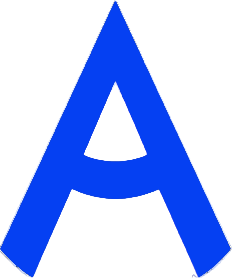 ПРОГРАММА ПРОВЕДЕНИЯ ЧЕМПИОНАТА СВЕРДЛОВСКОЙ ОБЛАСТИ «АБИЛИМПИКС» - 2024 ПО КОМПЕТЕНЦИИ «Исполнительское мастерство»           КАТЕГОРИЯ УЧАСТНИКОВ студенты3 день – 11 апреля 2024годаСОРЕВНОВАТЕЛЬНЫЙ ДЕНЬ3 день – 11 апреля 2024годаСОРЕВНОВАТЕЛЬНЫЙ ДЕНЬ3 день – 11 апреля 2024годаСОРЕВНОВАТЕЛЬНЫЙ ДЕНЬ3 день – 11 апреля 2024годаСОРЕВНОВАТЕЛЬНЫЙ ДЕНЬВремяМероприятиеМероприятиеМесто проведения14.00-14.30Прибытие участников, гостей, организаторов. Регистрация. Прибытие участников, гостей, организаторов. Регистрация. Свердловская область, город Екатеринбург, ул. Республиканская, дом 1, фойе 1 этажа.14.30 – 15.05Трансляция церемонии открытия, приветствие участниковТрансляция церемонии открытия, приветствие участниковКорпус литер В, мастерская агропромышленного профиля.15.05 – 15.30 Обед ОбедСтоловая школы15.30 - 16.00Размещение участников по рабочим местам, адаптация на рабочих местах, инструктаж по технике безопасностиРазмещение участников по рабочим местам, адаптация на рабочих местах, инструктаж по технике безопасностиАктовый зал, аудитория 311 (гримерная)16.00 – 17.30Выполнение конкурсного задания    Выполнение конкурсного задания    Актовый зал16.00 – 17.30Модуль 1.Часть 1. 45 минутАктовый зал16.00 – 17.30Модуль 2.Технический перерыв 15 минутАктовый зал16.00 – 17.30Модуль 3.Часть 2. 30 минутАктовый зал17.30 -18.30Мероприятия культурной части для школьников.Мероприятия культурной части для школьников.Корпус литер А, аудитория 10217.30 - 18.30Рабочее заседание экспертов по компетенции, итоги третьего дня соревнований.Рабочее заседание экспертов по компетенции, итоги третьего дня соревнований.Корпус литер А, аудитория 31318.30 – 19.00Подведение итогов соревнований.Подведение итогов соревнований.Актовый зал19.00 – 19.30Отъезд участников, гостей, организаторовОтъезд участников, гостей, организаторов4 день – 12 апреля 2024 годаЦЕРЕМОНИЯ ЗАКРЫТИЯ4 день – 12 апреля 2024 годаЦЕРЕМОНИЯ ЗАКРЫТИЯВремяМероприятиеМероприятиеМесто проведения15.00 - 16.30Церемония закрытия Чемпионата Свердловской области «Абилимпикс», онлайн трансляция из студии «Дворца молодёжи»Церемония закрытия Чемпионата Свердловской области «Абилимпикс», онлайн трансляция из студии «Дворца молодёжи»Подключение к онлайн трансляции с площадки проведения (Свердловская область, город Екатеринбург, ул. Республиканская, дом 1) или с площадки направляющей стороны 